V 1MAR21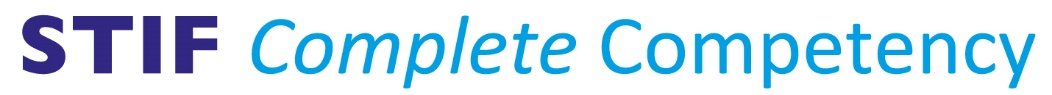 Trainee Registration formPlease note the STI Foundation Complete programme is for experienced sexual healthcare professionals who can complete the combined STI Foundation Intermediate and Advanced Competency training in one pathway ideally within 24 months. The trainer should be a Registered STI Foundation Competency Trainer and needs to sign the registration form to confirm that you have the appropriate level of experience and knowledge to undertake the STI Foundation Complete Competency programme. Please complete Sections 1 and 2 below. This information is required to process your registration and set up your training record.SECTION 1TRAINEE TO COMPLETE: [ ] I confirm you can retain the above information for over 5 years to set up and maintain my training record.  [ ] I confirm that you can email me with training updates and information as necessary.[ ] I confirm I have completed a minimum of 25 clinics in the last 2 years in a Level 3 GUM service / fully integrated SRH service seeing both male and female patients and managed them independently. At least 25% of the patients seen in these clinics were male. Each clinic session was 3 hours or more in duration. Please state actual number of clinics completed according to above definition: INSERT NUMBER TRAINEE Signature:  …………………………………………………………………………	Date……………………………………………..REGISTERED STI FOUNDATION COMPETENCY TRAINER to completeI confirm that the trainee has the appropriate level of knowledge and experience to undertake STI Foundation Complete and complete the pathway within 24 months from the date of the first assessment.I confirm that I take responsibility for overseeing the clinical sexual health competency assessments according to the requirements set out in the STI Foundation Intermediate/Advanced Competency Trainer Handbooks.TRAINER Signature: …………………………………………………………………………        Date………………………………………………SECTION 2 Please pay the registration fee £750 Please indicate method of payment [  ]  invoice to employer  Please provide full invoicing instructions and a Purchase Order in the sum of £750 including the name of the trainee.  Email to  STIF@Bashh.org[  ]  bank transfer	Bank details will be provided to you.[  ]  credit card		Payment link will be provided to youPlease note: Your registration on the STI Foundation Complete programme will be confirmed by email when your registration fee has been paid. You will also then receive a web link to download the training materials and assessment forms. Please scan the signed form and email to BASHH-STIF Secretariat STIF@Bashh.org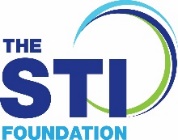 Title (Dr, Mr, Mrs, Ms etc.)First nameSurnameYour Job Title as stated in your job description (nurse/doctor is not sufficient information) Place of Work – name of clinic, hospital or practice, including postcode Training location: if different from aboveYour NHS Trust Mobile telephone numberEmail Name of Registered STI Foundation Competency Trainer refer to  www.stif.org.uk/comp_trainersTrainer’s workplace Trainer's email